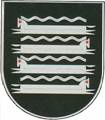 KAIŠIADORIŲ RAJONO SAVIVALDYBĖS ADMINISTRACIJOS CENTRALIZUOTA VIDAUS AUDITO TARNYBAKatedros g. 4, LT-56121 Kaišiadorys, tel. 8 (602) 93428, el. p. jolita.navickiene@kaisiadorys.ltSavivaldybės administracijos struktūrinis padalinys. Duomenys kaupiami ir saugomi Juridinių asmenų registre, kodas 188773916.________________________________________________________________________________________________________________________ADMINISTRACINĖS NAŠTOS MAŽINIMO PRIEMONIŲ, NUMATYTŲ 2023 – 2025 METŲ SAVIVALDYBĖS STRATEGINIAME VEIKLOS PLANE, VYKDYMO VERTINIMO VIDAUS AUDITO ATASKAITA2023 m. spalio 17 d. Nr. VA1-5KaišiadorysĮVADINĖ DALISVidaus audito subjektas: Kaišiadorių rajono savivaldybės administracija (toliau – Administracija).Vidaus audito objektas: Kaišiadorių rajono savivaldybės 2023 – 2025 metų strateginio veiklos plano Savivaldybės pagrindinių funkcijų įgyvendinimo ir viešosios tvarkos užtikrinimo programoje patvirtintos administracinės naštos mažinimo priemonės.Vidaus audito atlikimo laikas: nuo 2023 m. rugsėjo 4 d. iki 2023 m. spalio 17 d.Audituojamas laikotarpis: 2023 metų I pusmetis.Vidaus audito pagrindas – Centralizuotos vidaus audito tarnybos (toliau – CVAT) 2023 metų veiklos planas. Vidaus auditą atliko CVAT vedėja Jolita Navickienė.Audito tikslas – įvertinti administracinės naštos mažinimo priemonių, numatytų savivaldybės 2023 – 2025 metų strateginiame veiklos plane, vykdymą 2023 m. I pusmetyje, vadovaujantis Lietuvos Respublikos administracinės naštos mažinimo įstatymu, Lietuvos Respublikos vidaus kontrolės ir vidaus audito įstatymu ir kitais vidaus auditą reglamentuojančiais teisės aktais.Vidaus audito metodika – vidaus auditas atliktas taikant apklausos, pokalbio, tikrinimo procedūras, vadovaujantis vidaus audito atlikimo planu ir sudaryta vidaus audito programa.Vidaus audito metu vertinome ar įgyvendinamos administracinės naštos mažinimo priemonės, ar vidaus kontrolės sistema padėjo valdyti esamas rizikas bei sumažinti jas iki priimtino lygio.Vidaus audito įrodymai buvo gauti vertinant Administracijos darbuotojų pateiktus dokumentus, informaciją ar nuorodas į juos, apie administracinės naštos mažinimo priemonių įgyvendinimą. Atliekant vidaus auditą, buvo laikomasi prielaidos, kad visi vidaus auditui pateikti dokumentai buvo galutiniai ir išsamūs, juose pateikta informacija buvo teisinga ir išsami.Vertinimo kriterijai – Lietuvos Respublikos vidaus kontrolės ir vidaus audito įstatymas, Kaišiadorių rajono savivaldybės 2023 – 2025 metų strateginis veiklos planas, Kaišiadorių rajono savivaldybės administracijos 2023 metų veiklos planas, Lietuvos Respublikos administracinės naštos mažinimo įstatymas (toliau – ANMĮ), Lietuvos Respublikos Vyriausybės nutarimu patvirtinta Administracinės naštos piliečiams ir kitiems asmenims nustatymo ir įvertinimo metodika.II. DĖSTOMOJI DALIS2.1. Administracinės naštos mažinimo teisinis reglamentavimasAdministracinė našta – laiko sąnaudos ir finansinės išlaidos, kurias patiria ar gali patirti asmenys, vykdydami teisės aktuose nustatytus ar teisės aktų projektuose siūlomus nustatyti informacinius įpareigojimus.Administracinės naštos mažinimo priemonės taikomos atsižvelgiant į ANMĮ 3 str. 1 d.Administracinė našta valstybės ir savivaldybių institucijose ir įstaigose nustatoma ir vertinama pagal Lietuvos Respublikos Vyriausybės (toliau – Vyriausybė) patvirtintas metodikas.Taikant administracinės naštos mažinimo priemones, vadovaujamasi ANMĮ nurodytais principais.Informacija apie administracinės naštos mažinimo priemonių vykdymą skelbiama ir ne rečiau kaip kartą per pusmetį atnaujinama savivaldybių interneto svetainėse.2.2. Administracinės naštos mažinimo priemonių vykdymasKaišiadorių rajono savivaldybės 2023 – 2025 metų strateginiame veiklos plane Savivaldybės pagrindinių funkcijų įgyvendinimo ir viešosios tvarkos užtikrinimo programos uždaviniui „Organizuoti administracinės naštos piliečiams ir kitiems asmenims vertinimą ir imtis administracinės naštos mažinimo priemonių Savivaldybės administracijoje“ įgyvendinti patvirtintos 5 administracinės naštos mažinimo priemonės.Savivaldybės pagrindinių funkcijų įgyvendinimo ir viešosios tvarkos užtikrinimo programos koordinatorius – Administracijos Bendrojo skyriaus vedėjas. Vidaus audito įrodymai apie Administracijoje vykdomų administracinės naštos mažinimo priemonių įgyvendinimą buvo gauti taikant pokalbio su atsakingais Administracijos darbuotojais, dokumentų peržiūros, vertinimo procedūras. Gautą ir įvertintą informaciją pateikiame 1 lentelėje.1 lentelė. Administracinės naštos mažinimo priemonių įgyvendinimo 2023 m. I pusmetyje vertinimas2.3. Vidaus kontrolės vertinimasVidaus audito metu nustatyta:2023 m. I pusmetyje vykdytos Kaišiadorių rajono savivaldybės 2023 – 2025 metų strateginio veiklos plano Savivaldybės pagrindinių funkcijų įgyvendinimo ir viešosios tvarkos užtikrinimo programoje numatytos administracinės naštos mažinimo priemonės, išskyrus priemonę „Kaišiadorių rajono savivaldybės institucijų teisės aktų (tvarkos aprašų, taisyklių) ar projektų sukeliamos administracinės naštos įvertinimas“; Apklausų organizavimo priemonė yra tęstinė (vykdoma nuolat).Administracijoje vykdomas ANMĮ 6 str. 2 d. reikalavimas – informacija apie 2023 m. I pusmečio administracinės naštos mažinimo priemonių vykdymą paskelbta savivaldybės interneto svetainėje 2023 metų Administracinės naštos mažinimo priemonių įgyvendinimo ataskaita 2023 m. I pusmetis | Kaišiadorių rajono savivaldybė (kaisiadorys.lt)Vidaus kontrolė įvertinama gerai – rizikos, susijusios su administracinės naštos mažinimu, Administracijoje valdomos.III. IŠVADOSVadovaujantis Lietuvos Respublikos vidaus kontrolės ir vidaus audito įstatymo 4 straipsnio 1 dalies nuostata, siekiant viešajam juridiniam asmeniui strateginiuose dokumentuose numatytų tikslų, turi būti nustatomi ir analizuojami rizikos veiksniai ir kuriama vidaus kontrolė, kurios tikslai – padėti užtikrinti, kad viešasis juridinis asmuo laikytųsi teisės aktų, reglamentuojančių viešojo juridinio asmens veiklą, reikalavimų; saugotų turtą nuo sukčiavimo, iššvaistymo, pasisavinimo, neteisėto valdymo, naudojimo ir disponavimo juo ar kitų neteisėtų veikų; vykdytų veiklą laikydamasis patikimo finansų valdymo principo, grindžiamo ekonomiškumu, efektyvumu ir rezultatyvumu; teiktų patikimą, aktualią, išsamią ir teisingą informaciją apie savo finansinę ir kitą veiklą.	2023 m. I pusmetyje Administracijoje vykdytos Kaišiadorių rajono savivaldybės 2023 – 2025 metų strateginio veiklos plano Savivaldybės pagrindinių funkcijų įgyvendinimo ir viešosios tvarkos užtikrinimo programoje numatytos administracinės naštos mažinimo priemonės, išskyrus priemonę „Kaišiadorių rajono savivaldybės institucijų teisės aktų (tvarkos aprašų, taisyklių) ar projektų sukeliamos administracinės naštos įvertinimas“. Administracijoje funkcionuojanti vidaus kontrolė užtikrino, kad būtų laikomasi Lietuvos Respublikos administracinės naštos mažinimo įstatymo nuostatų.IV. REKOMENDACIJOSKaišiadorių rajono savivaldybės administracijos direktoriui: Tikslu apklausti daugiau respondentų, Kaišiadorių rajono savivaldybės Facebook paskyroje reguliariai (ne mažiau kaip 1 kartą į ketvirtį) skelbti apie interneto svetainėje www.kaisiadorys.lt Administracijos vykdomą apklausą dėl administracinių paslaugų kokybės. (vidutinio reikšmingumo rekomendacija)Ataskaitą sudaro 8 (aštuoni) lapai.Centralizuotos vidaus audito tarnybos vedėja			   Jolita NavickienėGavome:Bendrojo skyriaus vedėja,					  Jurgita Putnikienėatliekanti Administracijos direktoriaus funkcijas(parašas, data)Savivaldybės vicemeras, pavaduojantis Savivaldybės merą 	                   Tomas Vaicekauskas(parašas, data)Priemonės pavadinimasPlanuotaĮgyvendinta/įgyvendinama/neįgyvendinta01.01.02.01.Išsamios informacijos ir konkrečių veiksmų informaciniams įpareigojimams vykdyti teikimasSavivaldybės interneto svetainėje nuolat teikiama aktuali atnaujinta informacija apie teikiamas administracines paslaugas.Atnaujinamas administracinių paslaugų katalogas.ĮGYVENDINAMA.Savivaldybės interneto svetainėje www.kaisiadorys.lt paslaugų rubrikoje nuolat teikiama informacija apie teikiamas administracines paslaugas.Kaišiadorių rajono savivaldybės administracijos teikiamų administracinių paslaugų sąrašas patvirtintas 2017 m. liepos 25 d. Kaišiadorių rajono savivaldybės administracijos direktoriaus įsakymu Nr. V1E-794.Savivaldybės interneto svetainės www.kaisiadorys.lt PASLAUGŲ rubrikoje nuolat teikiama informacija apie teikiamas paslaugas: Elektroninės paslaugos (El. valdžios vartai), Valstybės rinkliavų įkainiai už civilinės metrikacijos įstaigų teikiamas paslaugas, Kaišiadorių rajono savivaldybės administracijos teikiamų paslaugų katalogas Lietuvos paslaugų katalogas (lietuva.gov.lt)Paslaugų sritys:Licencijų ir leidimų išdavimas verslo subjektamsKomunalinio ūkio ir aplinkos tvarkymo paslaugos Kultūros ir sporto paslaugosŽemės ūkis, žuvininkystė, miškininkystė, augalininkystė, gyvulininkystėMokesčių administravimo paslaugosNekilnojamo turto tvarkymo paslaugosSocialinės apsaugos paslaugosSusisiekimo ir ryšių paslaugosPažymų, dokumentų, išrašų ir kopijų išdavimasViešoji tvarka ir renginiaiCivilinės būklės aktų registravimas 2023 m. I pusm. atnaujinti 46-ių paslaugų aprašymai:Akto, patvirtinančio nustatytą medžiojamųjų gyvūnų padarytą žalą žemės ūkio pasėliams, miškui, gyvūnams, gyvuliams, hidrotechnikos ar melioracijos įrenginiams, išdavimas (informacija atnaujinta 2023-01-04),Pažymos, patvirtinančios atsiskaitymą už valstybinės žemės nuomą, išdavimas (informacija atnaujinta 2023-01-06),Licencijos verstis mažmenine prekyba alkoholiniais gėrimais išdavimas, papildymas, patikslinimas, galiojimo sustabdymas, galiojimo sustabdymo panaikinimas arba galiojimo panaikinimas (informacija atnaujinta 2023-01-09),Licencijos verstis mažmenine prekyba su tabako gaminiais susijusiais gaminiais išdavimas, papildymas, patikslinimas, galiojimo sustabdymas, galiojimo sustabdymo panaikinimas arba galiojimo panaikinimas (informacija atnaujinta 2023-01-09),Licencijos verstis mažmenine prekyba tabako gaminiais išdavimas, papildymas, patikslinimas, galiojimo sustabdymas, galiojimo sustabdymo panaikinimas arba galiojimo panaikinimas (informacija atnaujinta 2023-01-09),Pažymos, patvirtinančios naujai suformuoto nekilnojamojo turto kadastro objekto galimybę naudoti pagal paskirtį, išdavimas (informacija atnaujinta 2023-01-09),Traktoriaus, savaeigės ar žemės ūkio mašinos ir jų priekabų įregistravimas, išregistravimas, keitimas, registracijos liudijimo dublikato išdavimas (informacija atnaujinta 2023-01-09),Vienkartinės licencijos verstis mažmenine prekyba alkoholiniais gėrimais išdavimas (informacija atnaujinta 2023-01-09),Informacijos apie numatomą teritorijų planavimą pareiškėjo prašymu priėmimas ir skelbimas savivaldybės interneto svetainėje visuomenės informavimo tikslais (informacija atnaujinta 2023-01-10),Leidimo kirsti, kitaip pašalinti iš augimo vietos ar intensyviai genėti saugotinus želdinius išdavimas (informacija atnaujinta 2023-01-10),Pažymos apie žemės dirbimą (Nacionalinei mokėjimo agentūrai) išdavimas (informacija atnaujinta 2023-01-10),Pažymos apie žemės ūkio valdos ekonominį dydį, išreikštą europinio dydžio vienetu (EDV), išdavimas (informacija atnaujinta 2023-01-10),Pažymos, patvirtinančios ūkininko ūkyje ir (arba) žemės ūkio valdoje vykdomas pagrindinę bei papildomas žemės ūkio ekonomines veiklas, išdavimas (informacija atnaujinta 2023-01-10),Pranešimo apie triukšmo šaltinio valdytojo planuojamus statybos, remonto, montavimo darbus gyvenamosiose vietovėse priėmimas (informacija atnaujinta 2023-01-10),Teritorijų planavimo dokumentų įregistravimas Teritorijų planavimo dokumentų registre (informacija atnaujinta 2023-01-10),Juridinių asmenų valstybinės žemės nuomos mokesčio deklaracijų priėmimas ir tvirtinimas (informacija atnaujinta 2023-01-11),Pažymos, patvirtinančios asmens deklaruotą gyvenamąją vietą, išdavimas (informacija atnaujinta 2023-01-12),Pažymos, patvirtinančios šeimos sudėtį, išdavimas (informacija atnaujinta 2023-01-12),Pažymos apie paskutinę asmens deklaruotą gyvenamąją vietą išdavimas (informacija atnaujinta 2023-01-23),Įtraukimas į gyvenamosios vietos nedeklaravusių asmenų apskaitą (informacija atnaujinta 2023-01-24),Pažymos gyvenamosios patalpos savininkui (bendraturčiui), patvirtinančios jam nuosavybės teise priklausančioje gyvenamojoje patalpoje savo gyvenamąją vietą deklaravusius asmenis, išdavimas (informacija atnaujinta 2023-01-25),Pažymos, patvirtinančios, kad asmuo yra įtrauktas į gyvenamosios vietos nedeklaravusių asmenų apskaitą, išdavimas (informacija atnaujinta 2023-01-25),Pažymos, patvirtinančios pastatų teisinę registraciją, išdavimas (informacija atnaujinta 2023-01-26),Charakteristikos, būtinos leidimui laikyti ginklą, išdavimas (informacija atnaujinta 2023-01-27),Gyvenamosios vietos deklaravimas, deklaravimo duomenų taisymas, keitimas ar naikinimas (informacija atnaujinta 2023-01-27),Informacijos apie numatomų statinių projektavimą priėmimas ir paskelbimas visuomenės informavimo tikslais (informacija atnaujinta 2023-01-27),Išvykimo iš Lietuvos Respublikos ilgesniam nei šešių mėnesių laikotarpiui deklaravimas (informacija atnaujinta 2023-01-27),Kultūros paveldo objekto būklės patikrinimo akto išdavimas (informacija atnaujinta 2023-01-27),Leidimo įrengti išorinę reklamą ar keisti spalvinį ar grafinį jos vaizdą savivaldybės teritorijoje išdavimas, galiojimo panaikinimas (informacija atnaujinta 2023-01-27),Leidimo įrengti, koreguoti arba panaikinti kelio ženklus gyvenamųjų vietovių gatvėse ir vietinės reikšmės keliuose išdavimas (informacija atnaujinta 2023-01-27),Statybą leidžiančių dokumentų išdavimas, galiojimo sustabdymas, galiojimo sustabdymo panaikinimas arba galiojimo panaikinimas (informacija atnaujinta 2023-01-27),Leidimo atlikti kasinėjimo darbus savivaldybės viešojo naudojimo teritorijoje, atitverti ją ar jos dalį arba apriboti eismą joje išdavimas, galiojimo pratęsimas, galiojimo sustabdymas, galiojimo sustabdymo panaikinimas, galiojimo panaikinimas arba pranešimo apie baigtus vykdyti avarinius darbus priėmimas (informacija atnaujinta 2023-01-28),Leidimo įrengti automobilių stovėjimo neįgaliesiems kelio ženklą suteikimas (informacija atnaujinta 2023-01-31),Leidimo įrengti automobilių stovėjimo neįgaliesiems kelio ženklą suteikimas (informacija atnaujinta 2023-01-31),Civilinės būklės akto įrašo anuliavimas, atkūrimas, pakeitimas ar papildymas (informacija atnaujinta 2023-04-07),Civilinės būklės akto įrašo kopijos, nuorašo, išrašo išdavimas (informacija atnaujinta 2023-04-07),Užsienio valstybėje gimusio vaiko gimimo įtraukimas į apskaitą (informacija atnaujinta 2023-04-07),Užsienio valstybėje įregistruotos ar nutrauktos santuokos įtraukimas į apskaitą (informacija atnaujinta 2023-04-07),Užsienio valstybėje mirusio asmens mirties įtraukimas į apskaitą (informacija atnaujinta 2023-04-07),Gimimo registravimas (informacija atnaujinta 2023-04-16),Pažymos, patvirtinančios kliūčių sudaryti santuoką nebuvimą, išdavimas (informacija atnaujinta 2023-04-16),Santuokos registravimas (informacija atnaujinta 2023-04-16),Leidimo vežti keleivius vietinio (miesto ar priemiestinio) reguliaraus susisiekimo maršrutais išdavimas, galiojimo pratęsimas ir panaikinimas (informacija atnaujinta 2023-05-25),Leidimo, suteikiančio teisę transporto priemonėms stovėti kelio ženklo „P“ (rezervuota) galiojimo zonoje, išdavimas, dublikato išdavimas ar galiojimo panaikinimas (informacija atnaujinta 2023-05-25),Šilumos tiekimo licencijos išdavimas, keitimas, dublikato išdavimas ar galiojimo panaikinimas (informacija atnaujinta 2023-05-25),Tėvystės pripažinimo registravimas (informacija atnaujinta 2023-06-07).Infostatyba,Viešosios paslaugos vaikams ir šeimai,Kapinių sąrašas (iš viso 127 kapinės) Kapinių sąrašas|Kaišiadorių rajono savivaldybė (kaisiadorys.lt)Metrikacijos ir gyvenamosios vietos deklaravimo informacinė sistema MGVD,Socialinės paramos šeimai informacinė sistema SPIS,Prašymų formos,Viešosios ir (arba) administracinės paslaugos:• Asmenų priėmimas ir aptarnavimas,• Valstybės garantuojama pirminė teisinė pagalba,• Archyvinių pažymų išdavimas,• Seniūnijos – Kita,• Seniūnijos – Gyvenamosios vietos registravimas,• Socialinė ir sveikatos apsauga – Kompensacijų ir išmokų skyrimas,• Vaikų priežiūros priemonės,• Vaiko teisių apsauga,• Socialinis būstas,• Verslo leidimai,• Statybos leidimai,• Transportavimo licencijos,• Žemės nuoma, savivaldybės turtas,• Civilinės metrikacijos paslaugos,• Leidimai laikyti pavojingus šunis,• Leidimai organizuoti renginį, susirinkimą,• Žemės ūkio paslaugos.Vietinės rinkliavos.01.01.02.02.Informacinių technologijų ir elektroninių paslaugų plėtojimasDidinama elektroniniu būdu asmenų pateikiamų gyvenamosios vietos deklaracijų dalis.Gyvenamosios vietos deklaracijų, pateiktų elektroniniu būdu, dalies padidėjimas per metus ne mažiau kaip 1,5 proc.ĮGYVENDINAMA.Gyvenamosios vietos deklaracijų, pateiktų elektroniniu būdu, pokytis vertinamas metų pabaigoje.01.01.02.03.Kaišiadorių rajono savivaldybės institucijų teisės aktų (tvarkos aprašų, taisyklių) ar projektų sukeliamos administracinės naštos įvertinimasTaikant administracinės naštos piliečiams ir kitiems asmenims nustatymo ir įvertinimo metodiką, įvertinti kokią naštą sukelia savivaldybės reguliavimo srities teisės aktuose numatyti įpareigojimai teisės aktuose.NEĮGYVENDINAMA.01.01.02.04.Keitimasis su kitomis institucijomis turimais duomenimis ir informacijaUžtikrinamas asmenų aptarnavimas „vieno langelio“ principu ir administracinės naštos asmenims mažinimas.Duomenų atvėrimas ir publikavimas.ĮGYVENDINAMA.01.01.02.05.Apklausų organizavimasGyventojų apklausos, kuriomis siekiama įvertinti gyventojų pasitenkinimą viešosiomis/administracinėmis paslaugomis savivaldybėjeĮvykdytų apklausų skaičius – ne mažiau kaip 1.ĮGYVENDINAMA nuolat.Savivaldybės interneto svetainėje www.kaisiadorys.lt vykdoma apklausa dėl administracinių paslaugų kokybėsApklausa dėl administracinių paslaugų kokybės | Kaišiadorių rajono savivaldybė (kaisiadorys.lt)Pagal Administracijos atsakingų darbuotojų CVAT pateiktą informaciją, 2023 m. spalio 10 d. datai atsakymus savivaldybės interneto svetainėje į anketos klausimus pateikė 7 respondentai.2023 m. I pusmetyje Kaišiadorių rajono savivaldybės Facebook paskyroje apie Administracijos interneto svetainėje www.kaisiadorys.lt vykdomą apklausą dėl administracinių paslaugų kokybės nebuvo skelbta.